AFATI I JANARIT 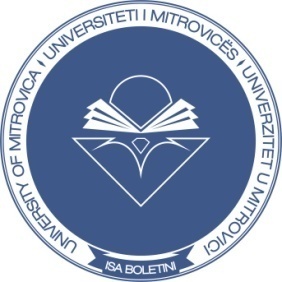 ProgramiParashkollorVërejtje:Studentët obligohen që të vijnë me kohë në provim. *Fakulteti nuk e mban përgjegjësinë e mospjesëmarrjessuaj në provim në rast të modifikimit të sallës në kohën apo pas kohës së provimit.								Msc. FatbardhaHoxha								______________________(U.D. DekaneeFakultetittëEdukimit)NrLëndaDataParashkollor / Koha / Salla1Gjuhëshqipe I 1.2.201712:00 / S022Gjuhëshqipe II		3.2.201712:00 / S023Matematikë I6.2.201712:00 / S024Matematikë II7.2.201712:00 / S025Gjuhëangleze I8.2.201712:00 / S026Filozofi e edukimit9.2.201712:00 / S027Shkathtësitë e mësimitakademik10.2.201712:00 / S028TIK nëedukiminfillor2.2.201712:00 / S029Bazat e arsimitmuzikor me metodologji11.2.201712:00 / S0210Praktikapedagogjike I10.2.201712:00 / S0211PraktikaPedagogjike II10.2.201712:00 / S0212Historia e arsimitkombëtar13.2.201712:00 / S0213Letërsipërfëmijë14.2.201712:00 / S0214Interpretim me instrumentemuzikore11.2.201712:00 / S0215Hyrjenëpsikologji15.2.201712:00 / S0216Bazat e shkencaveshoqërore me metodologji23.2.201712:00 / S0217Pedagogji e edukimitparashkollor17.2.201712:00 / S0218Vizatim22.2.201712:00 / S0219Bazat e shkencavenatyrore me metodologji23.2.201712:00 / S0220Bazat e shkencavenatyrore me metodologji II24.2.201712:00 / S0221Metodologji e njohjessëkonceptevematematikore18.2.201712:00 / S0222Psikologji e zhvillimitdhe e personalitetit20.2.201712:00 / S0223Metodologji e gjuhësshqipe4.2.201712:00 / S0224Metodologji e edukimitgjithpërfshirës21.2.201712:00 / S0225Shkathtësitë e komunikimit me fëmijën25.2.201712:00 / S0226Familjadheedukimiparashkollor22.2.201712:00 / S02